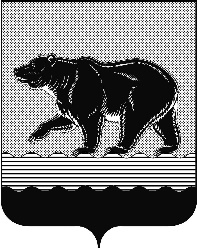 СЧЁТНАЯ ПАЛАТАГОРОДА НЕФТЕЮГАНСКА16 микрорайон, 23 дом, помещение 97, г. Нефтеюганск, 
Ханты-Мансийский автономный округ - Югра (Тюменская область), 628310  тел./факс (3463) 20-30-55, 20-30-63 E-mail: sp-ugansk@mail.ru www.admugansk.ru Заключение на проект изменений в муниципальную программу   «Доступная среда в городе Нефтеюганске»Счётная палата города Нефтеюганска на основании статьи 157 Бюджетного кодекса Российской Федерации, Положения о Счётной палате города Нефтеюганска, рассмотрев проект изменений в муниципальную программу «Доступная среда в городе Нефтеюганске» (далее по тексту – проект изменений, муниципальная программа), сообщает следующее:	1. При проведении экспертно-аналитического мероприятия учитывалось наличие экспертизы проекта изменений:	1.1. Департамента финансов администрации города Нефтеюганска на предмет соответствия проекта изменений бюджетному законодательству Российской Федерации и возможности финансового обеспечения его реализации из бюджета города Нефтеюганска.1.2. Департамента экономического развития администрации города Нефтеюганска на предмет соответствия:- муниципальной программы Порядку принятия решения о разработке муниципальных программ города Нефтеюганска, их формирования, утверждения и реализации, утверждённому постановлением администрации города Нефтеюганска от 18.04.2019 № 77-нп «О модельной муниципальной программе города Нефтеюганска, порядке принятия решения о разработке муниципальных программ города Нефтеюганска, их формирования, утверждения и реализации» (далее по тексту – постановление администрации города от 18.04.2019 № 77-нп);- программных мероприятий целям муниципальной программы;- сроков её реализации задачам;- целевых показателей, характеризующих результаты реализации муниципальной программы, показателям экономической, бюджетной и социальной эффективности;- требованиям, установленным нормативными правовыми актами в сфере управления проектной деятельностью.Предоставленный проект изменений соответствует постановлению администрации города Нефтеюганска от 18.04.2019 № 77-нп.  	3. Проектом изменений в муниципальную программу планируется:	3.1. В паспорте муниципальной программы строку «Параметры финансового обеспечения муниципальной программы» изложить в новой редакции, а именно увеличить финансовое обеспечение муниципальной программы в 2019 году на 650,000 тыс. рублей. 	3.2. Таблицу 1 муниципальной программы изложить в новой редакции, увеличив значение целевого показателя «Количество приспособленных жилых помещений и общего имущества в многоквартирных домах для беспрепятственного доступа к ним инвалидов и других маломобильных групп населения» на 3.   	3.3. Таблицу 2 муниципальной программы изложить в новой редакции, а именно в приложении к постановлению администрации города:	3.3.1. По основному мероприятию муниципальной программ 1. «Обеспечение выполнения комплекса работ по повышению уровня доступности приоритетных объектов и услуг в приоритетных сферах жизнедеятельности инвалидов и других маломобильных групп населения» перераспределение расходов за счёт средств местного бюджета с соисполнителя муниципальной программы - департамента муниципального имущества администрации города Нефтеюганска соисполнителю муниципальной программы – комитет культуры и туризма администрации города Нефтеюганска НГ МАУК «Историко-художественный музейный комплекс» для приобретения тактильных табличек, вывесок, визуальной разметки, специального светового оборудования, а также тактильных 3D картин в общей сумме 617,790 рублей. 3.3.2. По основному мероприятию муниципальной программы 2. «Приспособление жилых помещений инвалидов и общего имущества в многоквартирных домах, с учётом потребностей инвалидов и обеспечения их доступности для инвалидов» соисполнителю муниципальной программы - департаменту жилищно-коммунального хозяйства администрации города Нефтеюганска увеличить бюджетные ассигнования за счёт средств местного бюджета на 650,000 тыс. рублей для установки откидных пандусов в подъездах жилых домов для инвалидов, проживающих по адресам: 9-8, 16А-80 и 12-55. 4. Финансовые показатели, содержащиеся в проекте изменений, соответствуют расчётам, представленным на экспертизу.По результатам экспертизы замечания и рекомендации отсутствуют, предлагаем направить проект изменений на утверждение. Председатель                                                  				   С.А. ГичкинаИсполнитель:инспектор инспекторского отдела № 2Счетной палаты города НефтеюганскаГлазунова Галина Михайловна тел. 8 (3463) 203065Исх. от 08.10.2019 № 369